TỔNG CÂU TRẮC NGHIỆM: 32.SỞ GD&ĐT ĐẮK LẮKTRƯỜNG THPT NGÔ GIA TỰ ĐÁP ÁN KIỂM TRA CUỐI HỌC KỲ 2
NĂM HỌC 2023-2024MÔN VẬT LÍ – Khối lớp 12 Thời gian làm bài : 45 phút 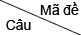 1011021031041051061071081[0.3125] C[0.3125] C[0.3125] A[0.3125] A[0.3125] C[0.3125] D[0.3125] A[0.3125] A2[0.3125] C[0.3125] B[0.3125] B[0.3125] D[0.3125] A[0.3125] B[0.3125] D[0.3125] D3[0.3125] A[0.3125] A[0.3125] C[0.3125] D[0.3125] D[0.3125] C[0.3125] B[0.3125] B4[0.3125] D[0.3125] A[0.3125] B[0.3125] A[0.3125] D[0.3125] B[0.3125] C[0.3125] D5[0.3125] B[0.3125] C[0.3125] C[0.3125] C[0.3125] C[0.3125] D[0.3125] A[0.3125] B6[0.3125] D[0.3125] C[0.3125] A[0.3125] C[0.3125] A[0.3125] D[0.3125] C[0.3125] A7[0.3125] A[0.3125] A[0.3125] D[0.3125] D[0.3125] D[0.3125] A[0.3125] B[0.3125] D8[0.3125] A[0.3125] A[0.3125] D[0.3125] D[0.3125] A[0.3125] C[0.3125] C[0.3125] D9[0.3125] D[0.3125] D[0.3125] C[0.3125] B[0.3125] A[0.3125] C[0.3125] C[0.3125] C10[0.3125] B[0.3125] B[0.3125] B[0.3125] B[0.3125] B[0.3125] B[0.3125] A[0.3125] D11[0.3125] A[0.3125] A[0.3125] A[0.3125] C[0.3125] D[0.3125] A[0.3125] A[0.3125] C12[0.3125] A[0.3125] D[0.3125] C[0.3125] A[0.3125] C[0.3125] B[0.3125] B[0.3125] C13[0.3125] B[0.3125] C[0.3125] C[0.3125] C[0.3125] D[0.3125] B[0.3125] B[0.3125] D14[0.3125] B[0.3125] A[0.3125] D[0.3125] C[0.3125] B[0.3125] A[0.3125] C[0.3125] A15[0.3125] D[0.3125] B[0.3125] D[0.3125] D[0.3125] B[0.3125] A[0.3125] D[0.3125] B16[0.3125] A[0.3125] D[0.3125] C[0.3125] B[0.3125] D[0.3125] B[0.3125] C[0.3125] D17[0.3125] C[0.3125] B[0.3125] B[0.3125] D[0.3125] D[0.3125] D[0.3125] D[0.3125] A18[0.3125] A[0.3125] D[0.3125] A[0.3125] D[0.3125] B[0.3125] C[0.3125] A[0.3125] B19[0.3125] C[0.3125] A[0.3125] A[0.3125] A[0.3125] C[0.3125] A[0.3125] D[0.3125] C20[0.3125] B[0.3125] A[0.3125] D[0.3125] B[0.3125] A[0.3125] B[0.3125] A[0.3125] C21[0.3125] D[0.3125] B[0.3125] D[0.3125] B[0.3125] B[0.3125] B[0.3125] C[0.3125] B22[0.3125] D[0.3125] C[0.3125] A[0.3125] D[0.3125] C[0.3125] C[0.3125] B[0.3125] A23[0.3125] A[0.3125] D[0.3125] A[0.3125] A[0.3125] B[0.3125] D[0.3125] B[0.3125] A24[0.3125] C[0.3125] D[0.3125] D[0.3125] B[0.3125] D[0.3125] C[0.3125] D[0.3125] B25[0.3125] D[0.3125] C[0.3125] C[0.3125] B[0.3125] B[0.3125] C[0.3125] C[0.3125] D26[0.3125] D[0.3125] B[0.3125] A[0.3125] A[0.3125] B[0.3125] A[0.3125] D[0.3125] C27[0.3125] C[0.3125] B[0.3125] B[0.3125] A[0.3125] C[0.3125] A[0.3125] D[0.3125] B28[0.3125] C[0.3125] D[0.3125] D[0.3125] C[0.3125] A[0.3125] D[0.3125] A[0.3125] C29[0.3125] B[0.3125] C[0.3125] C[0.3125] C[0.3125] A[0.3125] D[0.3125] B[0.3125] C30[0.3125] B[0.3125] C[0.3125] B[0.3125] A[0.3125] C[0.3125] A[0.3125] B[0.3125] B31[0.3125] C[0.3125] B[0.3125] B[0.3125] A[0.3125] C[0.3125] C[0.3125] A[0.3125] A32[0.3125] A[0.3125] D[0.3125] D[0.3125] B[0.3125] A[0.3125] D[0.3125] D[0.3125] A